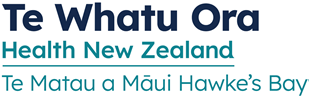 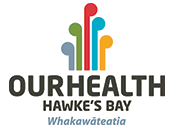 Calendar of Health Awareness Events Hawke’s Bay 20242017Contact for resources:  Wendi Wolfen-Duvall – Health Education Resources/Authorised ProviderMonday, Tuesday, Thursday & Friday 07.00 – 12.00Email  resources@hbdhb.govt.nz Phone  06 834 1815 ext 4162  Visit  Napier Health, 76 Wellesley Road, Napier To view and order Ministry of Health & Te Whatu Ora resources go to: www.healthed.govt.nzWhilst every effort has been made to ensure dates are correct Te Whatu Ora Te Matau a Maui accepts no liability for the accuracy of dates or contents enclosed in the calendar.  Some events may be cancelled due to COVID-19.  For more information about each event please contact the relevant organisation through their website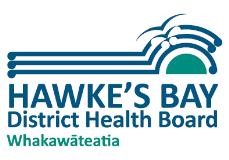 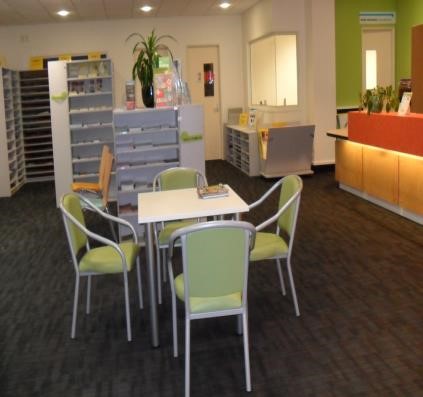 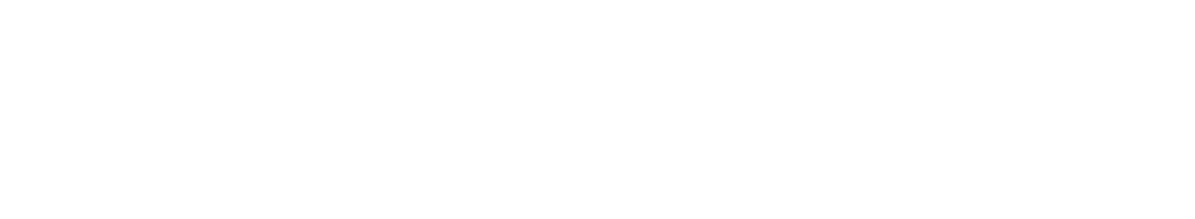 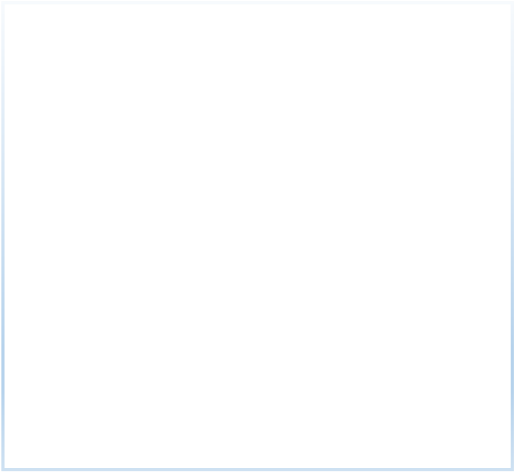 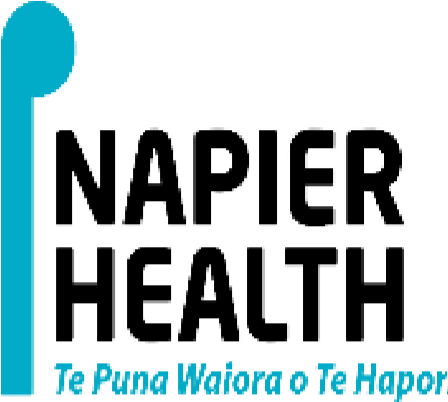 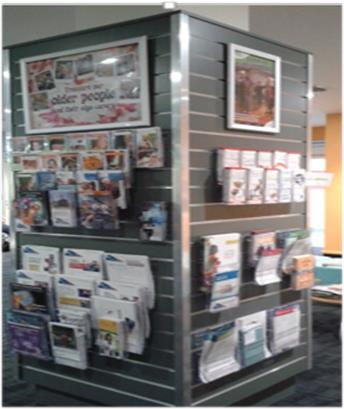 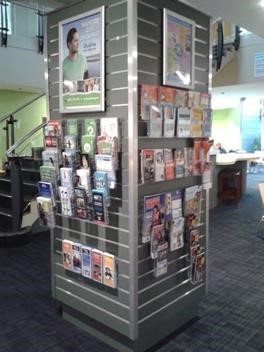 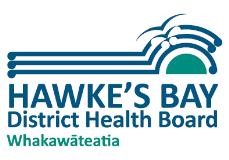 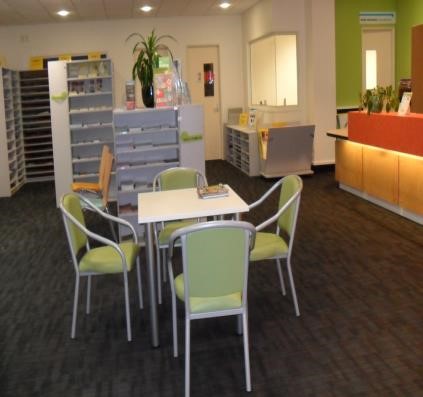 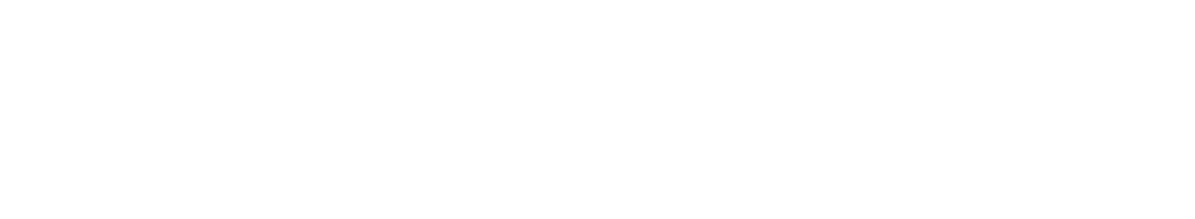 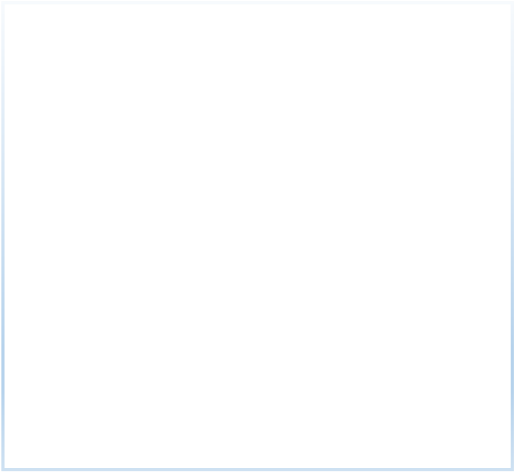 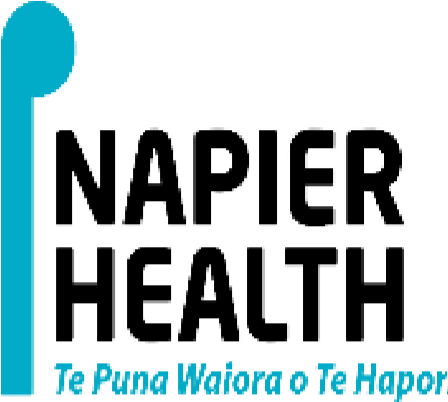 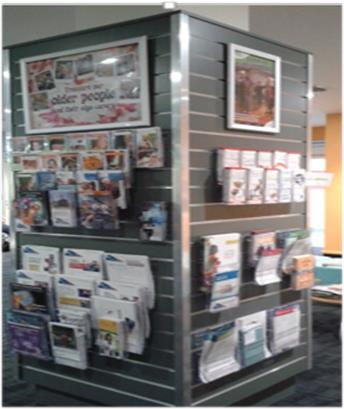 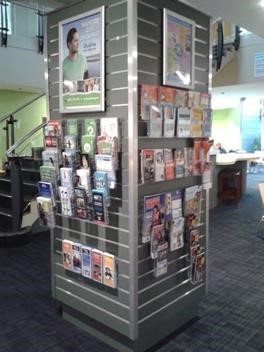 JanuaryKohi-tatea01 & 02 New Year’s Day Observed04   World Braille Day  https://blindlowvision.org.nz/ 29Term 1 StartsFebruaryHui-tanguruAotearoa Bike Challenge Month  https://www.lovetoride.net/nz Heart Awareness Month  https://www.heartfoundation.org.nz/your-heart/ Ovarian Cancer Awareness Month  https://www.ovariancancernz.org.nz 02  World Wetlands Day  World Wetlands Day - National Wetland Trust of New Zealand04    World Cancer Awareness Day  https://www.worldcancerday.org/materials 06Waitangi Day  https://www.kahungunu.iwi.nz/waitangi-day 06Safer Internet Day  https://www.netsafe.org.nz/sid2022 10Chinese New Year – Year of the Dragon23 - 24Big Heart Appeal Days29Rare Disease Day  https://raredisorders.org.nz/about-rare-disorders/rare-disease-day/ MarchPoutu-te-rangiStroke Awareness Month https://www.strokecentral.org.nz/ Hearing Awareness Month  Home | NFDHHSunSmart Monthhttps://www.sunsmart.org.nz/ Endometriosis Awaresness Month https://nzendo.org.nz/ Neighbours Aotearoa Monthhttps://neighboursaotearoa.nz/02International Cultures Day02 - 10Recreation Aotearoa Parks Week https://www.nzrecreation.org.nz/Site/events/parks-week.aspx02 - 10Sea Week – Celebrate connecting with our seashttps://www.seaweek.org.nz/ 03World Wildlife DayWorld Wildlife Day: National events (doc.govt.nz)03Children’s Day   Te Ra O Te Tamariki https://www.childrensday.org.nz/ 03World Hearing Day  “Ear & Hearing Care for all”  http://nfd.org.nz04World Obesity Awareness Day http://www.obesityday.worldobesity.org/ 04HPV Awareness Day07  World Health Day  https://www.who.int/world-health-day/en/ 08   International Women’s Day  www.internationalwomensday.com/ 09World Kidney Awareness Dayhttps://www.worldkidneyday.org/2022-campaign/2022-wkd-theme/ 13Walk 2 Work Day  www.livingstreets.org.nz/  13 - 20Coeliac Awareness Weekhttps://coeliac.org.nz/16 - 17Relay 4 Life17Listen Uphttps://www.nfd.org.nz/awareness 19World Social Work Day   www.worldsocialworkday.com/ 20  World Oral Health Day  www.healthysmiles.org.nz/ 21  World Down Syndrome Day  https://nzdsa.org.nz/ 22 World Water Day  https://www.worldwaterday.org/ 22 - 23Red Puppy Appeal https://blindlowvision.org.nz/guide-dogs/red-puppy-appeal/ 24 World Tuberclosis Day  https://www.who.int/campaigns/world-tb-day/26 World Epilepsey Purple Day Purple Day • Epilepsy New Zealand29Good FridayAprilPaenga-whawhaHB April Falls Month http://www.hqsc.govt.nz/  Cholesterol Awareness Month https://www.strokecentral.org.nz/event/cholesterol-awareness-month/ Parkinson’s Awareness Monthhttps://www.parkinsons.org.nz/01Easter Monday02  World Autism Awareness Day  http://www.autismnz.org.nz/ 07Daylight Saving Ends  Back 1 hour (3.00am becomes 2.00am)  07   World Health Day  http://www.who.int/campaigns/world-health-day/ 11Parkinson’s Awareness Day http://www.parkinsons.org.nz/ 12Term One Finishes  17 World Hemophilia Day 22 World Earth Day  Earth Day: The Official Site | EARTHDAY.ORG25  ANZAC Day  28   World Day for Safety & Health @ Work  https://www.un.org/en/events/safeworkday/ 29Term Two Starts  MayHaratuaQuit for life in May http://smokefree.org.nz/  Light it Orange for Shine  http://www.lightitorange.co.nz/Cystic Fibrosis Month  https://www.cfnz.org.nz/ 01 - 07Perinatal Mental Health Awareness Weekhttps://pada.nz/ 01 World Maternal Mental Health Day  https://wmmhday.postpartum.net/ 05World Hand Hygiene Day 05   World Midwives Day https://www.findyourmidwife.co.nz/midwives/hawkes+bay 05 - 11Allergy Awareness Week  http://www.allergy.org.nz/ 06 - 12   Nurses Week    12th Nurses Day  https://www.nzno.org.nz/ 07World Asthma Day  https://www.asthmafoundation.org.nz/08  Red Cross & Red Crescent Day  https://www.redcross.org.nz/08  World Ovarian Cancer Awareness Day 09 - 15 Sign Language Week  http://www.deaf.org.nz 10  World Lupus Awareness Day 12World Fibromyalgia Awareness Day  12World ME Awareness Day 12World Chronic Fatigue Syndrome Day  12Mother’s Day15International Day of Families  info@napierfamilycentre.org.nz16 - 20 Bullying Free NZ  Week - Local Legends big and smallwww.bullyingfree.nz/ 17Pink Shirt Daywww.pinkshirtday.org.nz19 World IBD Day https://worldibdday.org/ 20  World Autoimmune/ Autoinflammatory  Arthritis Day  20 - 26Road Safety Weekwww.roadsafetyweek.org.nz/action-pack 20 - 26 Youth Week  http://www.arataiohi.org.nz/youthweek26 - 01  Samoa Language Week  https://www.mpp.govt.nz/our-work/pacific-language-weeks/ 30World Multiple Sclerosis Day   http://worldmsday.org/31  World Smokefree Dayhttps://www.smokefree.org.nz/ JunePipiriMove Your Butt  -Bowel Cancer Awareness Month https://bowelcancernz.org.nz/ Jammies 4 JuneOut and about with kids in Hawkes Bay | Facebook03King’s Birthday  04Cancer Survivors Day  http://www.cancernz.org.nz/05   World Environment Day  http://worldenvironmentday.global/05World Environment Day  07World Food Safety Day 08  World Oceans Day  “Big Blue Future” https://www.worldoceansday.org/ 08World Brain Tumour Awareness Day10 - 16Men’s Health Week   https://www.menshealthweek.co.nz/ 12 - 18 Diabaetes Awareness Week14   World Blood Donor Day http://www.nzblood.co.nz/15   World Elder Abuse Awareness Day http://www.ageconcern.org.nz/17 - 21 Volunteer Awareness Week https://nationalvolunteerweek.nz/ 17 - 23Continence Awareness Week   http://www.continence.org.nz/  19  World Sickle Cell Day  https://www.sicklecellsociety.org/wscd/20  World Refugee Day http://www.un.org/en/events/refugeeday/25World Virtigo Awareness Day25World Drowning Prevention Day  28MatarikiJulyHongongoiWomen’s Refuge Awareness Monthhttps://womensrefuge.org.nz/ World Plastic Free Julyhttps://www.plasticfreejuly.org/ Mindfulness MonthMindfulness Month (raisely.com)05Term 2 Finishes22Term Three Starts  28  World Hepatitis Day  https://www.hepatitisfoundation.org.nz/ 31 - 06Cook Island Language Week  AugustHere-turi-kokaPsoriasis Awareness MonthMinfulness MonthMindfulness | Mental Health Foundation 31 - 06Cook Island Language Week  https://www.mpp.govt.nz/our-work/pacific-language-weeks/ 01 - 07  Breastfeeding Week  http://worldbreastfeedingweek.org/09  World Indigenous Peoples Day  http://www.un.org/en/events/indigenousday/12  World Youth Day  http://www.un.org/en/events/youthday/19World Humanitarian Day  25Daffodil Day  http://www.cancernz.org.nz/  SeptemberMahuruCervical Screening Awareness Month http://www.nsu.govt.nz/Blue September Prostate Cancer Awareness Month http://www.blueseptember.org.nz/Breathe Better September – Respiratory Condition Awareness Month http://www.breathebetterseptember.co.nz/ World Alzheimer’s Month (21st Day)http://www.alzheimers.org.nz/01 Father’s Day  03 - 09Tonga Language Weekhttps://www.mpp.govt.nz/our-work/pacific-language-weeks/ 04  World Sexual Health Day sdey05 -12Conservation Week  https://www.doc.govt.nz/news/events/conservation-week/ 08  World Literacy Day  sdeyhttps://www.literacy.org.nz/ 08  World Physiotherapy Day   http://www.physio.co.nz/    09  Fetal Alcohol Spectrum Disorder Awareness Day   https://www.fasd.org.nz/ 10  World Suicide Prevention Day    http://www.spinz.org.nz/ 11 - 1814Maori Language Week                          Maori Language Day https://www.tetaurawhiri.govt.nz/events 17  World Patient Safety Day  https://www.hqsc.govt.nz/our-programmes/patient-safetyday /18 - 24Speech Language Therapy Awareness weekhttps://speechtherapy.org.nz/ 21  World Alzheimers Day   http://www.alzheimers.org.nz/ 22  World Car Free Day   http://www.worldcarfree.net/ 23 - 29Mental Health Awareness Weekhttp://www.mentalhealth.org.nz25  World Pharmacist Day https://www.fip.org/worldpharmacistsday 26 World Contraception Day https://www.familyplanning.org.nz 27Term Three Finishes  TBCAotearoa Social Workers’ Day 29Daylight Saving Starts forward 1 hour  (2.00am becomes 3.00am) OctoberWhiringa-a-nukuBreast Cancer Awareness Month     http://www.nzbcf.org.nz/01  World Day of Older Persons   http://www.ageconcern.org.nz/01  World Vegetarian Day   http://www.vegetarian.org.nz/05  World Teachers’ Day   06  World Cerebral Palsy Day 07  World Day of Bullying Prevention 09 - 15Baby Loss Awareness week http://www.sands.org.nz/ 10  World Mental Health Awareness Day  http://www.mentalhealth.org.nz/10  World Homeless Awareness Day http://www.worldhomelessday.org/ 12  World Arthritis Day   http://www.arthritis.org.nz/ 13  Natural Disaster Risk Reduction Day  https://www.un.org/en/observances/disaster-reduction-day 14Allied Health Professionals Day  https://sites.google.com/view/ahps-day/home 14 World Hospice & Palliative Care Day   15  World Hand Washing Day   http://www.globalhandwashingday.org/ 14Term Four starts  16 - 22Melanoma Awareness Week https://www.melanoma.org.nz/ 18Loud Shirt Day – Deaf Children Awarenesshttp://www.loudshirtday.org.nz/20  World Osteoporosis Day  https://osteoporosis.org.nz/ 21 - 27Occupational Therapist Week24  United Nations Day  http://www.un.org/     25HB Anniversary Day  26Intersex Awareness Dayhttps://pride.cp.nz 27World Occupational Therapy Day  Unity through community27Shake Out 9.30am  Earthquake DrillNew Zealand ShakeOut — Get Ready — Emergency preparedness in New Zealand28Labour Day  29World Stroke Day https://www.stroke.org.nz NovemberWhiringa-a-rangiMovember – Men’s Health Monthhttp://www.movember.com/ Diabetes Action Month http://www.diabetes.org.nz/Pancreatic Cancer Awareness Monthhttps://pancan.co.nz/ 01   World Vegan Day   http://www.vegansociety.co.nz/ 01Gum Boot FridayGumboot Friday November 1st 202405  World Tsunami Day  https://www.un.org/en/events/foodsafetyday/ TBCMedSafety Week11  Armistice Day  http://www.rsa.org.nz/12   World Pneumonia Day  https://stoppneumonia.org/world-pneumonia-day/  13 - 19Transgender Awareness Week  13International Pathology Day  13  World Kindness Day  14  World Diabetes Awareness Day   http://www.diabetes.org.nz/ 16World STOP Pressure Injury Day18 - 24World Antimicrobial Week  http://www.who.int/campaigns/world-antibiotic-awareness-week/en/ 20World COPD Day  http://asthmafoundation.org.nz 25  White Ribbon Day - day for the elimination of violence towards women  http://whiteribbon.org.nz/DecemberHakiheaDecembeard Beat Bowel Cancer Month http://www.beatbowelcancer.org.nz/ Remember Decemberhttps://dementia.nz/   01  World Aids Foundation Red Ribbon Day   http://www.nzaf.org.nz/ 01Safe Sleep Awareness Day  http://sudinationalcoordination.co.nz/safe-sleep-day 03  World Day Of Persons With Disabilities  http://www.un.org/en/events/disabilitiesday/ 05  World Volunteer Day   http://www.volunteering.org.nz/ 10  World Human Rights Day   https://www.un.org/en/observances/human-rights-day 18   World Migrants Day   https://www.un.org/en/observances/migrants-day 20Term Four Finishes   25  Christmas Day  26  Boxing Day 